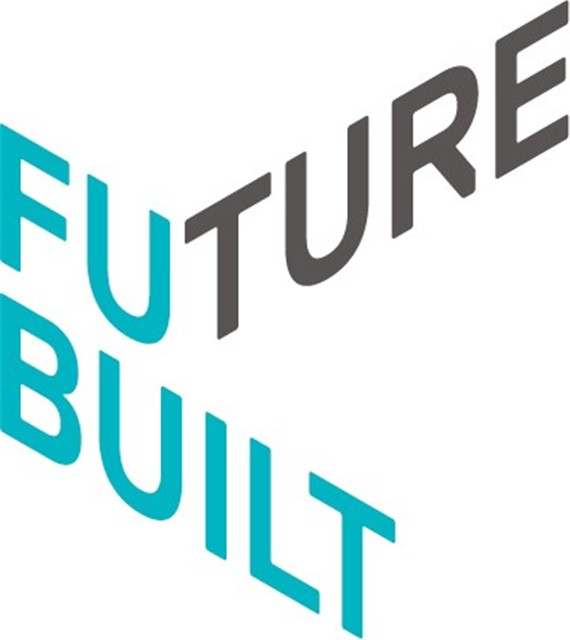 versjon mars 2017Kvalitetsprogram for xxx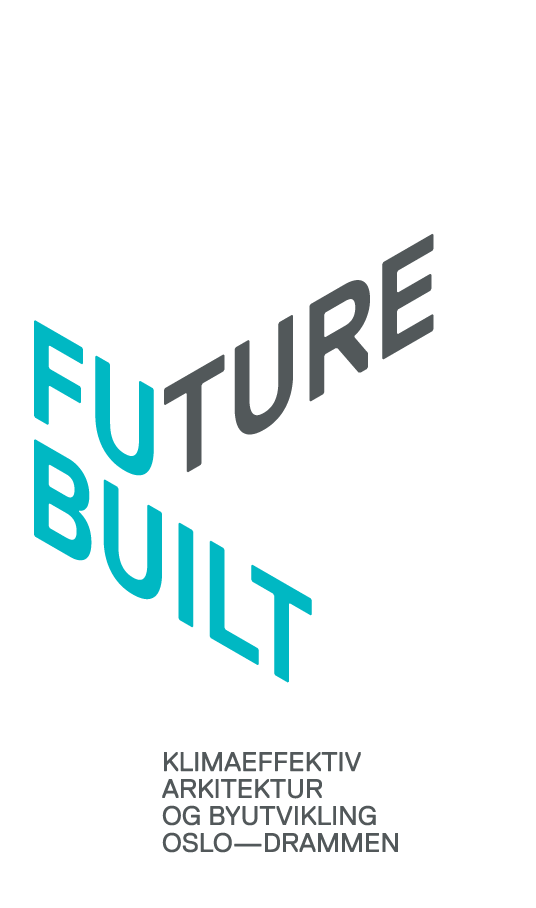 Gårds- bruksnummer: xxxDato: xxxTekst i fargelagte bokser skal strykes når kvalitetsprogrammet fylles ut.  Kvalitetsprogrammet er prosjektets ’programerklæring’. Her redegjøres for prosjektets målsettinger. Kvalitetskriteriene for FutureBuilt skal legges til grunn for målformuleringene. Kvalitetsprogrammet skal utarbeides i samråd med FutureBuilt og er et underlag for intensjonsavtale mellom utbygger, kommune og FutureBuilt.Sett gjerne inn et bilde her.ProsjektinformasjonProsjektbeskrivelseProsjektets navn: 				Kort bekrivelse/prosjektets funksjon(er):		Areal/ størrelse:			Geografiske plassering/ adresse:	Eventuelle delprosjekter:Prosjektoppstart og -sluttidspunkt:Prosjektets faser/ byggetrinn:Roller og ansvarByggherre: Prosjektleder:Miljøansvarlig:Miljørådgiver (angi prosjektfase dersom flere miljøansvarlige):Øvrige deltakere i prosjektorganisasjonen:Prosjekts målFølgende mål legges til grunn for prosjektet:1.Bymiljø og arkitekturXXX (Prosjekts navn) skal ha høy arkitektonisk og miljømessig kvalitet og bidra til et godt og robust bymiljø med god livskvalitet.Dette målet utdypes i henhold til temaene 1-6 nedenfor og formuleres med utgangspunkt i de av de angitte stikkordene som er relevant for dette prosjektet.  Erfaringsmessig er det hensiktsmessig at arkitekt/landskapsarkitekt formulerer målene under dette kapitlet.  Overordnet byplangrepStikkord:Forhold til overordnete byplanmessige føringer og planer Samspill med eksisterende bygninger og bebyggelsesstruktur Tydelig og variert gate- og byromsstrukturByplangrep som ivareta muligheten for lokal produsert fornybar energi KulturmiljøStikkord:Særlig viktige bygg Bygg med høy bevaringsverdi som er bevaringsregulert/fredetBygningsmiljø med høy bevaringsverdi  Naturmangfold og klimatilpasning Stikkord:Bevaring og opparbeidelse av landskapsdrag og -karakter Etablere grøntområder og ivareta utvikling av en sammenhengende grøntstrukturBevaring av og tilrettelegging for store trær Åpning av bekkerLokal overvannshåndteringGrønne tak og permeable flater Benytte metodikken i ”Blågrønn faktor”1.4. Rekreasjon, komfort og opplevelserStikkord:Utnytte eksisterende ”herlighetsverdier” (sol, utsikt, nærhet til vann med mer)Hensyn til lokale klimaforhold Aktiv bruk av vegetasjon i byrom, gårdsrom, på tak og vegger Aktiv bruk av vann som opplevelseselement Lave støynivåer og skjerming mot svevestøy Robust detaljering og materialbruk med ’opplevelsesverdi’ 1.5. Inkludering og mangfold:Stikkord:Byrom og uterom tilrettelagt for opphold og interaksjon for ulike grupper God tilgang og variasjon i bolig- og næringstilbud Funksjonsblanding i større prosjekter Gode løsninger på universell utforming 1.6.TrygghetStikkord:Overlappende funksjoner dag/ natt/ uke/ år Åpne og aktive fasader Bilfrie gater, plasser, oppholds- og lekearealer, trygg skolevei 2.KlimagassutslippXXX (Prosjekts navn) skal ha minimum 50 prosent redusert klimagassutslipp totalt, fra transport, energi- og materialbruk.Dette målet utdypes i henhold til temaene 1-3 nedenfor. De tiltakene som anføres skal til sammen sannsynliggjøre at prosjektet oppnår minimum 50 prosent redusert klimagassutslipp totalt. 2.1. TransportStikkord:Tilrettelegge for og prioritere gående og syklende i og rundt bygget/prosjektetHøykvalitets sykkelfasiliteter inne og uteMinimum tilfredsstille FutureBuilts kravspesifikasjon for sykkelTilrettelegge for god tilknytning til kollektivtransportBilpoolRedusere/fjerne parkeringsdekning for bil og minimum tilfredsstille FutureBuilt parkeringskrav for bilGjennomføre reisevaneundersøkelse og lage mobilitetsplan for grønn mobilitet2.2. EnergiStikkord:Nær nullenergi, nullenergi eller plusshusLokal fornybar energi, solceller, solfangere, VP, omgivelsesvarme og kjøling, energilagringSmartnett/mikronettForenklede tekniske systemer, naturlig/hybrid ventilasjonNaturlig klimatisering og bygningsintegrerte løsninger2.3. MaterialbrukStikkord:Arealeffektive løsningerRedusere materialforbruk ved å optimalisere byggets geometri og konstruktive løsningerValg av klimaeffektive materialer som for eksempel tre og trebaserte produkter, biomassebaserte produkter, lavkarbonbetong, resirkulerte metaller med merGjenbruk av materialer og komponenterDesign for ombruk og gjenbruk/Cradle2Cradle/sirkulærøkonomiUnngå miljø- og helseskadelige stoffer og produkter3.Eventuelle andre miljømålHer kan fylles inn andre miljømål for prosjektet, for eksempel ambisjoner om BREEAM NOR sertifisering med mer.3.1: 3.2: 3.3: 4.ForbildeegenskaperXXX (Prosjektes navn skal være nyskapende og godt egnet for visning og profilering.Gi en kort oppsummering av de 2-3 viktigste forbildeegenskapene i prosjektet med utgangspunkt i prosjektets mål slik disse er angitt ovenfor.Stikkord:Hva er de mest innovative løsningene, konseptene og prosessene i prosjektet?Hvordan bidrar prosjektet til nyskaping og omstilling i byggenæringen og i byutviklingen i retning klimanøytralitet?Hva er den/de viktigste ”fortellingen(e)” rundt prosjektet og hvor ligger det største kommunikasjonspotensialet?